
Painting Contract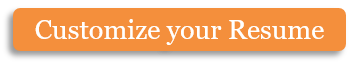 with the painting services outlined in the contract below. Contract Term: The Contractor agrees to begin work on the [_____] day of [________________], [Year], with a projected completion date on the [_____] day of [________________], [Year].This contract applies to the property located at the following address:Work Area preparation: When possible, the Contractor will remove items from the work area. This will protect the items from paint splatter, and ensure a safer working area. The Contractor will protect all furnishings, floors, and other items that cannot be moved or protected with drop cloths. Surface Preparation: The Contractor will thoroughly prepare all surfaces prior to adding the new paint finish. These preparation activities include: Repairing small holes and cracks in surfaces; Sanding uneven areas; and Applying a primer coat.Areas & Materials: The Contractor will paint the following areas:The Contractor will add the following decorative finishes [______________________________] to these areas: Terms: The Contractor will apply [_____] coats of paint to each area, not including the primer. The Contractor will thoroughly clean all areas, including construction debris and paint drippings. The Contractor is responsible for obtaining any work permits required by local ordinances. The Client will provide the Contractor with access to the premises beginning on [Date], between the hours of [_______] am/pm and [_______] am/pm. Any changes to the contract must be in writing and mutually agreed to by both parties. The Client agrees to allow the painted areas to dry for [______] hours/days before using the rooms. The Client agrees to inspect the Contractor’s work within [______] hours/days of project completion.Payment: The total cost of the painting project, including materials and labor, is $[_____________]. The Client agrees to pay the Contractor $[____________] at contract signing and the remaining balance of $[____________] upon project completion.Cancelation: The Client will be responsible for paying all material costs if the project is canceled within [_____] days of project initiation.By signing below, both parties agree to be bound by the terms of this contract.Copyright information - Please read© This Free Microsoft Office Template is the copyright of Hloom.com. You can download and modify this template for your own personal use. You can (and should!) remove this copyright notice (click here to see how) before customizing the template.You may not distribute or resell this template, or its derivatives, and you may not make it available on other websites without our prior permission. All sharing of this template must be done using a link to http://www.hloom.com/. For any questions relating to the use of this template please email us - info@hloom.comAs per the terms of this agreement,As per the terms of this agreement,As per the terms of this agreement,As per the terms of this agreement,[Contractor][Contractor][Contractor][Contractor]Business Address:Business Address:Business Address:Phone Number:Phone Number:Fax Number:Fax Number:Email:License Number:License Number:agrees to provideagrees to provideClient Name:Client Name:Client Name:Phone Number:Phone Number:Fax Number:Fax Number:Fax Number:Street Address:Street Address:City:State:Zip:Email:Email:Street Name:Street Name:Street Address:Street Address:Street Address:Phone Number:Phone Number:Phone Number:Phone Number:Fax Number:Email:Area 1:Paint type:Color:Area 2:Paint type:Color:Area 3:Paint type:Color:Area 4:Paint type:Color:Area 5:Paint type:Color:Area 6:Paint type:Color:Printed Name, ClientSignature, ClientDatePrinted Name, ContractorSignature, ContractorDate